Этот отчёт взят с  сайта http://access.avorut.ruОписание готовой базы данных access «Сведения о запасах товаров»  Купить базу данных «Сведения о запасах товаров»Готовая база данных Access «Сведения о запасах товаров»Создать базу данных, содержащую сведения о запасах товаров разных видов и их стоимости по нескольким магазинам: название магазина, его адрес, название товара, единицы измерения, последний день реализации товара, количество, цена за единицу, сумма, дата поставки товара.Предусмотреть выдачу сведений:о товарах, поставленных в ноябре;о товарах, поставленных в выходные дни;о товарах, срок годности которых заканчивается через неделю;о товарах, срок реализации которых просрочен;о товарах, срок реализации которых СЕГОДНЯ;о штучных товарах,о наличии заданного товара в магазинах и его количестве;о сумме выручки за проданные товары.Задание на проектированиеСоздать основную форму – «Сеть магазинов Шустова» с кнопками «Начать работу», которая открывает форму «Сведения о движении товаров» и «Выход из Access».В форме «сведения о движении товаров» должны быть три кнопки. Одна из них выдаёт сведения о стоимости товаров по отдельным магазинам и общий итог, вторая с помощью параметра запроса выводит данные по указанному магазину, третья закрывает данную форму с выходом на основную.Экранные формы готовой бд «Сведения о запасах товаров»: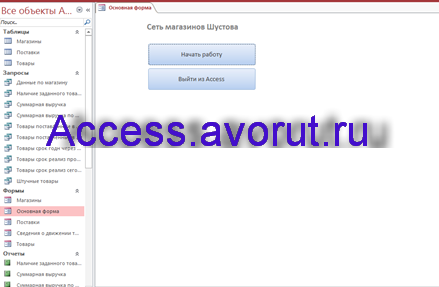 Рис. 1 Основная форма.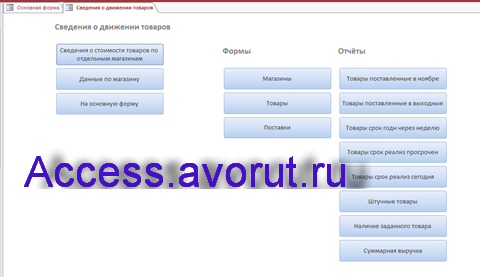 Рис. 2 Форма «Сведения о движении товаров».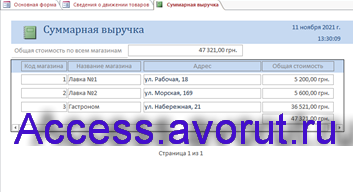 Рис. 3 «Сведения о стоимости товаров по отдельным магазинам».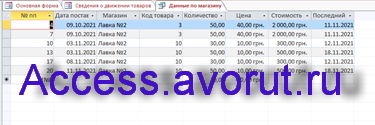 Рис. 4 Данные по магазину.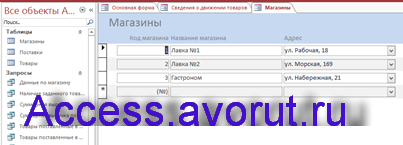 Рис. 5 Магазины.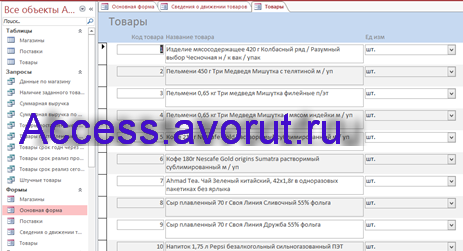 Рис. 6 Товары. «Цена за единицу» находится в таблице «Поставки», потому что цена на товар может меняться в течении времени.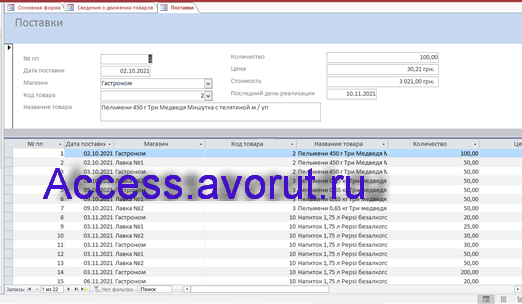 Рис. 7 Поставки. По запросам созданы отчёты. Но можно запросы и отдельно запустить.Отчёты: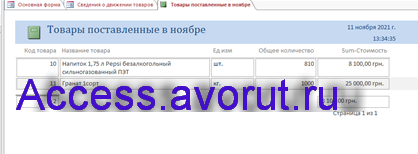 Рис. 8 «Товары поставленные в ноябре».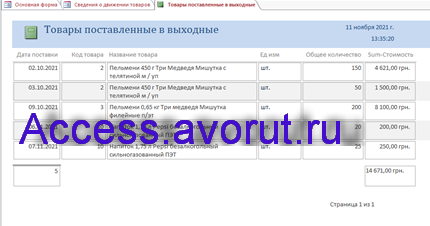 Рис. 9 «Товары поставленные в выходные».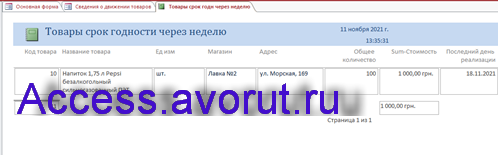 Рис. 10 «Товары, срок годности через неделю». «срок годности через неделю» - это сегодняшняя дата +7 дней.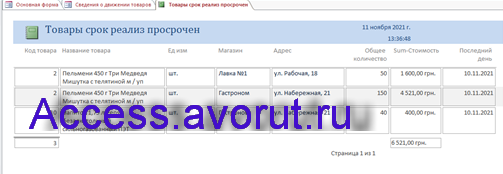 Рис. 11 «Товары, срок реализации просрочен».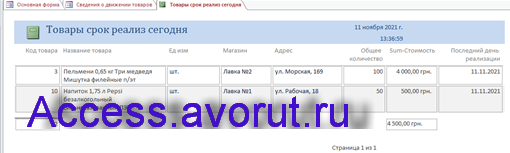 Рис. 12 «Товары, срок реализации сегодня».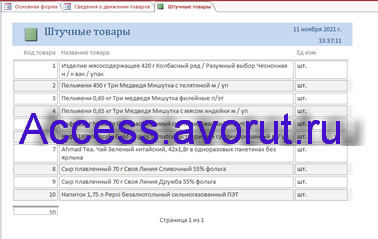 Рис. 13 «Штучные товары».Штучные товары – которые измеряются в «шт.»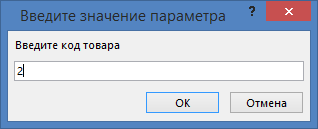 Рис. 14 Окно для ввода параметра.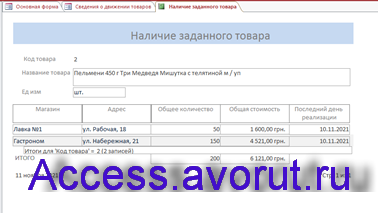 Рис. 15 «Наличие заданного товара».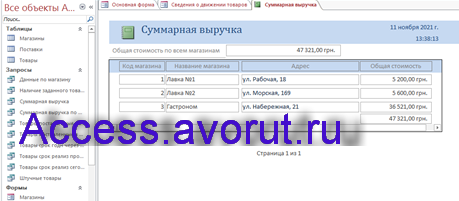 Рис. 16 «Суммарная выручка».Этот отчёт взят с  сайта http://access.avorut.ruОписание готовой базы данных access «Сведения о запасах товаров»  Купить базу данных «Сведения о запасах товаров»Другие готовые базы данных access Магазин хозяйственных товаров Скачать базу данных Магазин хозяйственных товаровСтроительный магазин  Скачать базу данных «Строительный магазин» AccessЭкспорт сырья Скачать базу данных Экспорт сырьяМагазин бытовой техники Скачать базу данных Магазин бытовой техникиТоргово-посредническая фирма Скачать базу данных Торгово-посредническая фирмаТорговые операции Скачать базу данных Торговые операцииИС торговой организации Скачать базу данных ИС торговой организацииМагазин стройматериалов Скачать базу данных Магазин стройматериаловМагазин одежды, обуви и аксессуаров Скачать базу данных Магазин одежды, обуви и аксессуаровМагазин автоаксессуаров (автозапчастей) Скачать базу данных Магазин автоаксессуаров (автозапчастей)Реализация готовой продукции Скачать базу данных access Реализация готовой продукцииИнтернет-магазин Скачать базу данных access Интернет-магазинВедение заказов Скачать базу данных access Ведение заказовСдача в аренду торговых площадей Скачать базу данных access Сдача в аренду торговых площадейГрузовые перевозки Скачать базу данных access Грузовые перевозкиУчет продаж продовольственных товаров  Скачать базу данных access Учет продаж продовольственных товаровУчет торговых заказов  Скачать базу данных access Учет торговых заказовТоргово-закупочное предприятие Скачать базу данных access Торгово-закупочное предприятиеОптовая база 2 Скачать базу данных access Оптовая базаЗаявки на приобретение ТМЦ Скачать базу данных access Заявки на приобретение ТМЦТорговля  Скачать базу данных access ТорговляПоставка товаров  Скачать базу данных access Поставка товаровКанал продаж  Скачать базу данных «Канал продаж» Access 2010Поставки продовольственных товаров  Скачать базу данных Поставки продовольственных товаровПоставщики и их товарооборот  Скачать базу данных Поставщики и их товарооборотОптовая база. Движение товаров Скачать базу данных «Оптовая база. Движение товаров» AccessУчет выполнения заказов  Скачать базу данных «Учет выполнения заказов» Access